F-ACD – 01/01ALI YAVAR JUNG NATIONAL INSTITUTE OF SPEECH & HEARING  DISABILITIES (DIVYANGJAN), MUMBAI.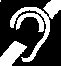 An Apex Autonomous Body under Ministry of Social Justice & Empowerment,Department of Empowerment of Persons with  Disabilities (Divyangjan),Government of India, New Delhi.K.C. Marg, Bandra Reclamation, Bandra (West), Mumbai – 400 050.IS/ISO 9001 : 2015 Certified OrganisationPhone : 022 26401529 Fax :(022) 26404170Email :nihhac@yahoo.com / ayjnihh-mum@nic.in / Website:ayjnihh.nic.in---------------------------------------------------------------------------------------------------------------------No.F/NISHD(D)/Admn.Noti./2024/                                                                Dt. ADMISSION NOTIFICATION FOR COURSES AT HEAD QUARTER (MUMBAI), REGIONAL CENTRES (NOIDA, KOLKATA, JANLA & SECUNDERABAD)    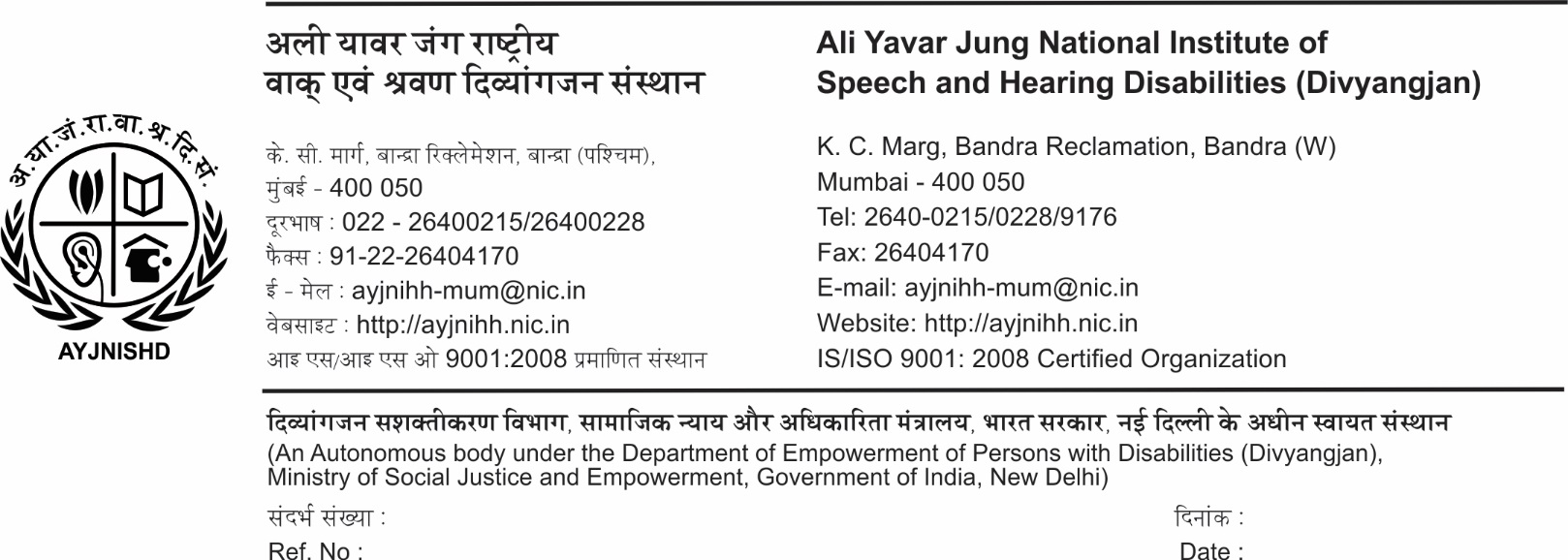 ONLINE ADMISSIONS ONLYAli Yavar Jung National Institute of Speech and Hearing Disabilities (Divyangjan) (AYJNISHD(D)), Mumbai graded as `Excellent’ by the Rehabilitation Council of India, New Delhi, imparts professional training in the areas of Audiology & Speech Language Pathology,  Special Education (Hearing Impairment) and Indian Sign Language.   AYJNISHD(D) provides clinical, educational, research, development and rehabilitation services in a whole life perspective for persons with speech & hearing disabilities.Online applications are invited for admission for the Academic Year 2024-25 for the following RCI recognized courses at AYJNISHD(D), Mumbai and its Regional Centres at Noida, Kolkata, Janla and  Secunderabad.    *Through CET/NEET of Government of Maharashtra** Through CET/NEET of Government of Maharashtra*** Separate Entrance Exam conducted by Guru Gobind Singh Indraprastha University,  Noida, U.P.**** Subject to approval of RCI, New Delhi.*****EWS quota is subject to approval of RCI, New Delhi          Address of Training Centers:AYJNISHD(D), K.C. Marg, Bandra Reclamation, Bandra (W), Mumbai 400 050. Telefax: 022-26404170.AYJNISHD(D), Regional Center, NIMH Bldg., Plot No.44-A, Block – C, Sector – 40, Gautam Buddha Nagar, Noida – 201 303, U.P.    Telefax :0120-2500474.AYJNISHD(D),   Regional Center, B.T. Road, Bon Hooghly, Kolkata – 700 090. Telefax: 033 – 25311427 ercofayjnihh@gmail.com AYJNISHD(D), Regional Center,  Manovikas Nagar, Secunderabad. Telefax: 040-29554031 and ph.:040-29554037AYJNISHD(D) Regional Center, Ogalapada,Hospital Chowk P.O. Janla,Dist Khurda, Odisha – 752 054 Telefax: 0674-2460641Composite Regional Centre for Persons with Disabilies (Divyagjan), Punarvas Bhavan, Khajurikalan Road, Piplani, Bhopal – 462022 Telefax 0755-2685949/50/51.Composite Regional Centre for Persons with Disabilies (Divyagjan) Bhikshuk Gruh Campus, G.I.D.C., Odhav, Ahmedabad - 382 415. Phone : 079-22870544   Other details:The candidate should produce internship completion certificate at the time of counselling for M.Sc. (Audiology) & MSc.(SLP) course failing which admission will not be considered even though he/she has qualified the entrance exams.Seats are reserved for SC/ST/OBC/PwDs/EWSs as per Government of India rules.  At Regional Centre, Secunderabad the Seats reserved for SC/ST will be first filled with candidates BELONGING TO TELANGANA  /  ANDHRA PRADESH   (i.e  candidate has to submit the community certificate issued by the States of  Telangana  /  Andhra Pradesh) and in the event of sufficient candidates not available from Telangana / Andhra Pradesh vacant seats will be filled with candidates from STATES OTHER THAN Telangana  /  Andhra Pradesh for BASLP and M.Sc.Audiology courses is “Subject to decision of OU & prevailing Government Orders” at the time of admission counselling At Regional Centre, Secunderabad, provisionally admitted candidates belonging to universities other than Osmania university have to submit migration and equivalency certificate.   3 Seats at Mumbai and 2 seats at Kolkata centres are reserved  for foreign candidates for BASLP course.Candidates appearing for the final examination and awaiting results  are also eligible to apply. However,  for all courses  the candidates have to produce certificate of declaration of results at the time of counseling, failing which admission will not be considered even though they have qualified in the entrance examination.  Canvassing in any form will lead to disqualification.Candidates need to fulfill University and RCI requirements.   The Institute retains the right to reject any application. For fees and other information refer to prospectus hosted on our website ayjnihh.nic.in.   Courses will commence subject to fulfillment of 25% of intake capacity as per M.O.No.F.No.22-       12/2013-NI dated 24/10/2013 The Entrance Exams of AYJNISHD(D) for BASLP is as per NCERT syllabus.  Entrance exams of M.Ed.Spl. Edu.(HI) is based on Mental Aptitude, Teacher Aptitude, General Knowledge, Educational Technology/ICT, English Competence, Research Aptitude & Disabilities. The Entrance Exam of AYJNISHD(D) for M.Sc. (Audiology) is based on Audiology portion of BASLP syllabus.THE LAST DATE FOR ONLINE SUBMISSION OF APPLICATION FORMS FOR ADMISSION TO ALL THE  COURSES MENTIONED AT Sr. No. 01,03 (i,ii,iv), 05, 06, 07, 10 is  30/06/2024. THE DETAILS OF ENTRANCE EXAMINATION CENTRES FOR CANDIDATES APPLYING TO  VARIOUS COURSES ARE AS FOLLOWS :THE ADDRESS OF AYJNISHD’S ENTRANCE EXAMINATION CENTRES ARE AS UNDER :- AYJNISHD(D), K.C. Marg, Bandra Reclamation, Bandra (W), Mumbai 400 050. Telefax: 022-26404170. AYJNISHD(D),   Regional Center  Noida,  NIMH Bldg., Plot No.44-A, Block – C, Sector – 40, Gautam Budh Nagar, Noida – 201 303, U.P.    Telefax : 0120-2500474. AYJNISHD(D), Regional Center  Kolkata, B.T. Road, Bon Hooghly, Kolkata – 700 090. Telefax: 033 – 25311427/ 5492/3236 Toll free 1800-345-5492 AYJNISHD(D), Regional Center Secunderabad, Manovikas Nagar, Secunderabad. Telefax: 040-29554031 Ph: 040-29554037. AYJNISHD(D), Regional Center, Ogalpada,Hospital Chowk P.O. Janla,Dist Khurda, Odisha – 752 054 Telefax: 0674-2460641 Composite Regional Centre for Persons with Disabilities (Divyagjan), Bhopal, Punarvas Bhavan, Khajurikalan Road, Piplani, Bhopal – 462022 Telefax 0755-2685949/50/51. Composite Regional Centre for Persons with Disabilities (Divyagjan), Bhikshuk Gruh Campus, GIDC, Odhav, Ahmedabad – 382415.  Telefax 07922870544Composite Regional Centre for Persons with Disabilities (Divyagjan), PMRT Building, GMC Hostel Rd, Guwahati Medical College Hospital Campus, Bhangagarh, Guwahati, Assam 781032 Phone: 0361 234 7879Composite Regional Centre for Persons with Disabilities (Divyagjan), Srinagar, Bemina Bypass, Srinagar, Jammu and Kashmir 190018. Phone:0194 249 5039National Institute of Speech and Hearing, Sreekariyam P. O, NISH Rd, Aakkulam, Thiruvananthapuram, Kerala 695017. Phone:0471 306 6666.National Institute for Empowerment of Persons with Multiple Disabilities (NIEPMD), East Coast Road, Kovalam Post, Muttukadu, Chennai - 603112, Tamil Nadu, India
Tele-Fax: +91-44-27472389 , Tele-Phone: 044- 27472113, 27472046 
Email: niepmd @)gmail.comCRC – Nagpur, 2,Dhantoli, Maharashtra-440012, Tele-Phone- 0712-2445439.                                                                                                                                    DIRECTORNOTE: For BASLP-Noida Centre :  Entrance Exam will be conducted by  Guru Govind Singh Indraprastha University, Noida, please visit website www.ipu.ac.in for more details.For Online registration of the courses please see website – aliyavarjung.epravesh.comS.No.Course CentreSeatsDuration                   EligibilityMode ofAdmissionIN THE FIELD OF SPEECH & HEARINGIN THE FIELD OF SPEECH & HEARINGIN THE FIELD OF SPEECH & HEARINGIN THE FIELD OF SPEECH & HEARINGIN THE FIELD OF SPEECH & HEARINGIN THE FIELD OF SPEECH & HEARING01. M.Sc. (Audiology)Mumbai *******12 NosTwo yearsBachelor of Audiology & Speech Language Pathology or any equivalent degree recognized by the respective University  and RCI, New Delhi     55% aggregate for General/OBC                 50%  for SC/ST/PwDsCompleted prescribed duration of compulsory rotating internship by 31st July of the academic year and registered at RCI, New Delhi.All IndiaEntrance Exam ofAYJNISHD 01.M.Sc. (Audiology)Secunderabad12  +1(EWS)Two yearsBachelor of Audiology & Speech Language Pathology or any equivalent degree recognized by the respective University  and RCI, New Delhi, with  55%  aggregate for      General / OBC 50%  for SC/      ST/PwDs.  Completed     prescribed duration of    compulsory rotating internship.The reservation and relaxation for SC/ST/OBC/PWD and other categories shall be as per the rules of the Central Govt./State Govt. whichever is applicable.All IndiaEntrance Exam ofAYJNISHD 02.Master of  Science(Speech LanguagePathology) M.Sc.(SLP)Kolkata15Two yearsi) Bachelor of Audiology & Speech Language Pathology or any equivalent degree recognized by the respective University  and RCI, New Delhi.     55%  for General / OBC                 50%  for SC/ST/PwDsCompleted prescribed duration of compulsory rotating internship and registered at RCI, New Delhi.EntranceExam of West Bengal Universityof HealthSciences Science 03. Bachelor of Audiology  & Speech  Language  Pathology (BASLP) ****(i)Mumbai40 (25+15**)Four yearsFor Mumbai center,   10+2 (HSC) passed with Physics,  Chemistry & any one of the following : Biology/Mathematics/  Computer Science/Statistics/ Electronics/ Psychology.    50%  Aggregate for General /     OBC & 45%  for SC/ST/PwDsAll IndiaEntrance Exam ofAYJNISHD03. Bachelor of Audiology  & Speech  Language  Pathology (BASLP) ****(ii)Kolkata31Four yearsb) For Kolkata center,(i) 10 + 2 with Physics,Chemistry,Biology/Mathematics/ Computer Science and English and any other fifth subject.   (ii) Must be 17 years of age as on 31st   December of the previous year of  admission.    50%  aggregate  for General /     OBC & 45%  for SC/ST/PwDsAll IndiaEntrance Exam ofAYJNISHD03. Bachelor of Audiology  & Speech  Language  Pathology (BASLP) ****(iii)Noida***25Four yearsFor Noida Centre – 10 + 2 with     Physics,  Chemistry & Biology/    Mathematics/Computer Science/     Statistics/Electronics/     Psychology.    50% aggregate for General /     OBC & 45% for SC/ST/PwDs.Guru GobindSingh Indra Prastha Univ03. Bachelor of Audiology  & Speech  Language  Pathology (BASLP) ****(iv)Secunderabad  31 + 3(EWS)*****Four yearsFor Secunderabad Centre –      10+2 (HSC) passed with Physics,       Chemistry & any one of the      following: Biology/Mathematics.      50% aggregate  for General /      OBC & 45%  for SC/ST/PwDs.The reservation and relaxation for SC/ST/OBC/PWD and other categories shall be as per the rules of the Central Govt./State Govt. whichever is applicable.All IndiaEntrance Exam ofAYJNISHD                                                      IN THE FIELD OF HEARING IMPAIRMENT                                                      IN THE FIELD OF HEARING IMPAIRMENT                                                      IN THE FIELD OF HEARING IMPAIRMENT                                                      IN THE FIELD OF HEARING IMPAIRMENT                                                      IN THE FIELD OF HEARING IMPAIRMENT                                                      IN THE FIELD OF HEARING IMPAIRMENT                                                      IN THE FIELD OF HEARING IMPAIRMENT04.Master of Education in Special Education (Hearing Impairment)  M.Ed. Spl.Ed. (HI)****Mumbai23 Two yearsB.Ed.(HI)/B.Ed.(Deaf)/B.Ed.(HH)/B.Ed. Special Education (HI) regular/distance mode from  UGC recognized University or any other degree equivalent recognized by the affiliating University and/or Teaching Department under any University recognized by UGC and RCI  with minimum  50% aggregate marks                     OR B.Ed.(General Education) with 50% aggregate marks and has successfully completed Diploma in Special Education (Hearing Impairment)  or  equivalent recognized by the RCI with minimum 50% aggregate marks.(For SC/ST/PWDs reservation as per University guidelines.)All IndiaEntrance Exam ofAYJNISHD05.Bachelor of Educationin  Special Education(Hearing Impairment)  B.Ed. Spl.Ed. (HI) **** MMu         Mumbai        30Two years Bachelor’s Degree  in any  discipline or equivalent from any  UGC recognized University with  minimum 50% marks. (For SC/ST/PwDs reservation as per University Guidelines) For Kolkata center-Candidates with at least 50% either in Bachelor Degree and/or in the Master Degree in Science/Social Science/Humanities, Bachelor’s in Engineering or Technology with specialization in Science and Mathematics with 55% marks in any other qualification equivalent thereto, are eligible for admission to the programme.                 The reservation and relaxation for SC/ST/OBC/PWD and other categories shall be as per the rules of the Central Govt./State Govt. whichever is applicable.All IndiaEntrance Exam ofAYJNISHD05.Bachelor of Educationin  Special Education(Hearing Impairment)  B.Ed. Spl.Ed. (HI) ****Kolkata23Two years Bachelor’s Degree  in any  discipline or equivalent from any  UGC recognized University with  minimum 50% marks. (For SC/ST/PwDs reservation as per University Guidelines) For Kolkata center-Candidates with at least 50% either in Bachelor Degree and/or in the Master Degree in Science/Social Science/Humanities, Bachelor’s in Engineering or Technology with specialization in Science and Mathematics with 55% marks in any other qualification equivalent thereto, are eligible for admission to the programme.                 The reservation and relaxation for SC/ST/OBC/PWD and other categories shall be as per the rules of the Central Govt./State Govt. whichever is applicable.All IndiaEntrance Exam ofAYJNISHD05.Bachelor of Educationin  Special Education(Hearing Impairment)  B.Ed. Spl.Ed. (HI) ****Secunderabad 30+3(EWS)****Two years Bachelor’s Degree  in any  discipline or equivalent from any  UGC recognized University with  minimum 50% marks. (For SC/ST/PwDs reservation as per University Guidelines) For Kolkata center-Candidates with at least 50% either in Bachelor Degree and/or in the Master Degree in Science/Social Science/Humanities, Bachelor’s in Engineering or Technology with specialization in Science and Mathematics with 55% marks in any other qualification equivalent thereto, are eligible for admission to the programme.                 The reservation and relaxation for SC/ST/OBC/PWD and other categories shall be as per the rules of the Central Govt./State Govt. whichever is applicable.All IndiaEntrance Exam ofAYJNISHD06.Bachelor of Education  Special Education(Hearing Impairment)  B.Ed. Spl.Ed. (HI) MMu          Janla30Two YearsBachelor’s Degree  in any discipline or equivalent from any UGC recognized University with minimum 50% marks. (For SC/ST/PwDs reservation as per University Guidelines)All IndiaEntranceExam ofAYJNISHD07Diploma in Indian Sign Language  Interpreter course[DISLIC]   ****      Mumbai, Kolkata  15 in Eachcentre Two YearsSenior Secondary (10+2) or equivalent with minimum 50% marks.Functional handsFluency in atleast one languageBilateral Hearing sensitivity within   normal rangeThe reservation and relaxation for SC/ST/OBC/PwDs and other categories shall be as per the rules of the Central Government. Entrance Exam ofRCI (AIOAT)#08.Post Graduate Diploma in AuditoryVerbal  Therapy(PGDAVT)****Mumbai20 One yeara)Graduate degree in Audiology/ Speech-Language Pathology/ Speech and Hearing or Special Education (HI) or equivalent degree from any other University/ Institute. b)Registered with the RCI, New Delhi  All IndiaEntrance Exam ofAYJNISHD         IN THE FIELD OF AUTISM SPECTRUM DISORDERS &  INTELLECTUAL DISABILITY         IN THE FIELD OF AUTISM SPECTRUM DISORDERS &  INTELLECTUAL DISABILITY         IN THE FIELD OF AUTISM SPECTRUM DISORDERS &  INTELLECTUAL DISABILITY         IN THE FIELD OF AUTISM SPECTRUM DISORDERS &  INTELLECTUAL DISABILITY         IN THE FIELD OF AUTISM SPECTRUM DISORDERS &  INTELLECTUAL DISABILITY         IN THE FIELD OF AUTISM SPECTRUM DISORDERS &  INTELLECTUAL DISABILITY         IN THE FIELD OF AUTISM SPECTRUM DISORDERS &  INTELLECTUAL DISABILITY09.Post Graduate Diploma in Rehabilitation Psychology (PGDRP)Bhopal20One YearMinimum educational requirement for admission to this course will be Bachelor's degree (regular mode) with general psychology courses in all the three years ORb) Master’s degree in any branch of psychology either in regular or distance mode OR c) Master’s degree in counseling psychology either in regular or distance mode with a minimum of 55% marks in aggregate. For SC/ST/OBC category, minimum of 50% marks in aggregate is essential. Entry qualification shall be from a UGC recognized university.Admission through the portal of Department of Higher Education, Madhya PradeshSr. No.Name of the Course Place of entrance examinationTentative date of  entranceexaminationReporting Time01.B.ASLP  Mumbai, Kolkata, Secunderabad, Noida,  Janla (Odissa),   Guwahati, Srinagar, Trivandrum, Ahmedabad , Bhopal,  Chennai and Nagpur   13/07/202409.00 AM02.M.Sc. (Audiology)Mumbai, Kolkata , Secunderabad, Noida,  Janla (Odissa),  Chennai and Nagpur   20/07/202409.00 AM03.M.Ed. Spl. Edu (HI), B.Ed. Spl. Edu (HI)  and P.G.D.A.V.T.  Mumbai , Kolkata , Secunderabad , Noida,  Janla (Odissa), Guwahati, Srinagar, Trivandrum, Ahmedabad , Bhopal, Chennai and Nagpur   27/07/202409.00 AM